Seasonal Capacity Resources Senior Task Force (SCRSTF)PJM Conference and Training CenterAugust 1, 20169:30 a.m. – 4:00 p.m. EPTMeeting #9Administration (9:30-9:40)Welcome, review of the PJM meeting guidelines, agenda, roll call, and approval of minutes.Mr. Scott Baker will review the SCRSTF workplanAggregation Business Rules Proposal (9:40-12:00)Mr. Adam Keech and Mr. Jeff Bastian, PJM, will provide further details and examples of the PJM staff proposalMr. Baker will review the related solutions options in the matrix and will solicit additional solution options related to aggregation.Seasonal Markets / Sub-Annual Products Proposal (1:00-2:30)Stakeholders will provide details and lead discussion on proposals related to seasonal markets and sub-annual products. The PJM Facilitation team will capture proposed solution options in the matrix during the discussion.Demand Response Measurement and Verification and Other Solution Options (2:30-3:15)Mr. Pete Langbein, PJM, will provide an update on proposed M&V changes for Demand Response  resourcesStakeholders will discuss solution options related to DR registrations and performance; the application of the balancing ratio; and as well as any other solution options not discussed so far.Discuss polling on options/solution packagesAuthor: J. CallisAntitrust:You may not discuss any topics that violate, or that might appear to violate, the antitrust laws including but not limited to agreements between or among competitors regarding prices, bid and offer practices, availability of service, product design, terms of sale, division of markets, allocation of customers or any other activity that might unreasonably restrain competition.  If any of these items are discussed the chair will re-direct the conversation.  If the conversation still persists, parties will be asked to leave the meeting or the meeting will be adjourned.Code of Conduct:As a mandatory condition of attendance at today's meeting, attendees agree to adhere to the PJM Code of Conduct as detailed in PJM Manual M-34 section 4.5, including, but not limited to, participants' responsibilities and rules regarding the dissemination of meeting discussion and materials.Public Meetings/Media Participation: Unless otherwise noted, PJM stakeholder meetings are open to the public and to members of the media. Members of the media are asked to announce their attendance at all PJM stakeholder meetings at the beginning of the meeting or at the point they join a meeting already in progress. Members of the Media are reminded that speakers at PJM meetings cannot be quoted without explicit permission from the speaker. PJM Members are reminded that "detailed transcriptional meeting notes" and white board notes from "brainstorming sessions" shall not be disseminated. Stakeholders are also not allowed to create audio, video or online recordings of PJM meetings.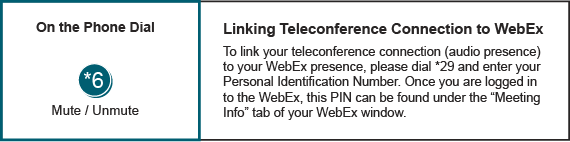 Next Steps (3:15-3:45) Action Items and Future Agenda Items Action Items and Future Agenda Items Action Items and Future Agenda Items Future Meeting DatesFuture Meeting DatesFuture Meeting DatesAugust 1, 20169:30 a.m. – 4:00 p.m.PJM Conference & Training Center/ WebExAugust 12, 20169:30 a.m. – 4:00 p.m.PJM Conference & Training Center/ WebExAugust 22, 20161:00 p.m. – 4:30 p.m.PJM Conference & Training Center/ WebExSeptember 8, 20169:30 a.m. – 4:00 p.m.PJM Conference & Training Center/ WebExSeptember 23, 20169:30 a.m. – 4:00 p.m.PJM Conference & Training Center/ WebExOctober 14, 20169:30 a.m. – 4:00 p.m.PJM Conference & Training Center/ WebExOctober 26, 20169:30 a.m. – 4:00 p.m.PJM Conference & Training Center/ WebExNovember 16, 20169:30 a.m. – 4:00 p.m.PJM Conference & Training Center/ WebExNovember 29, 20169:30 a.m. – 4:00 p.m.PJM Conference & Training Center/ WebExDecember 19, 20169:30 a.m. – 4:00 p.m.PJM Conference & Training Center/ WebEx